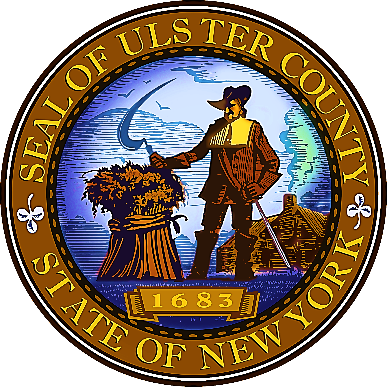 September 15, 2022Dear Artist,The Covid-19 Commemoration Commission was established in March, 2022. The Commission, made up of first responders, educators, labor union members, and food service workers, has been tasked with developing a public memorial to honor our Ulster County communities and the impact of Covid-19. This effort has multiple prongs of focus, including on front line workers who put their lives on the line during the pandemic, community members who were lost, as well as the spirit of unity as we banded together to help our fellow neighbors. This unprecedented time took its toll, but it also showed the strength we share in how we supported one another. This project is not simply a memorial or monument, but a symbol of the hope we share in the face of uncertainty and the importance of community. This once in a lifetime pandemic created hardship and generated lessons for us all, ensuring it remains in our collective memory along with the good we pulled out of these dark times is vital to future generations and their understanding of the impact of Covid-19. We invite you to submit a design proposal for the sculpture that will become the centerpiece for a memorial garden, which will include a space for rest and reflection, and interpretive signage linked to a comprehensive website which will feature the stories of front-line workers and other members of the community. You can submit your design in one of three ways, through the Ulster County website, by mail or drop off to 244 Fair Street, Kingston, NY 12401.Please review the attached request for artist designs narrative and application for more details. Should you have any questions, please do not hesitate to reach out to Laura Nordstrom, Director of Research And operational Programs, at 845-340-3633.Thank you,Covid-19 Commemoration Commission
Request for Artist Designs Narrative:A piece that reflects on a difficult period in America and the world, expresses a community physically isolated but coming together to support one another. While this was a very dark time for many reasons, the innumerable acts of kindness and gratitude shown throughout helped guide people and give them strength and hope. The piece should reflect the experiences of the scope of front-line workers and the resilience of these groups under extreme hardship. Overall express the mixture of fear, frustration, hope and unity experienced throughout the pandemic and ultimately the resilience of us together as a whole.  The piece will be integrated into the landscape and gardens to be designed based upon the selection, unless incorporated into the artists design which should be indicated in the description and rendering.  RAD will be open from September 15- November 15, 2022. Location Ulster County Pool – Fairground complexMaterials and Specs of the sculpture should be included as part of the design submission Overall project cost will be capped Request for Artist Designs Application:Name(s): _________________________________________________Organization: ______________________________________________Artist Statement: ____________________________________________________________________________________________________________________________________________________________________________________________________________________________________________________________________________________________________________________________________________________________________________________________________________________________________________________________________________________________________________________________________________________________________________________________________________________________________________________________________________________________________________________________________________________________________________________________________What will you create? Describe its visual properties, including scale and materials. Consider health and safety implications and how it would be installed. _________________________________________________________________________________________________________________________________________________________________________________________________________________________________________________________________________________________________________________________________________________________________________________________________________________________________________Timeline to construct your piece: __________________________________________________  Please provide a budget/resource breakdown – artist design fee may be includedPlease provide a rendering of your proposal